				Dates for your Diary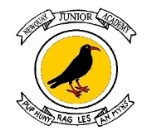 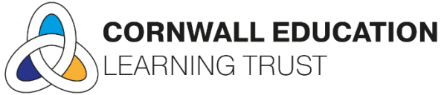 Friday 21st June 		PTA Snack Shack is open each week at the end of Friday – for ice lollies, cold drinks & sweets.Please bring cash at home time/collection if you wish to purchase a treat.			--------------------------------------------------------------------------Monday 24th June	Year 2 Parent Tours ready for Year 3 September start.Tuesday 25th June 	Maths Olympiad at Nexus – 8am at NJA to join Bishops going by minibusWednesday 26th June	Outdoor Maths Activities for selected pupils with Mr Ellis Davis and Mrs Band.Thursday 27th June 	4MM and 4DH Activity Day with Newquay Activity Centre at the beach.Thursday 27th June 	Year 6 Leavers Photos & Filming session with HatchBox for Interactive Photos.Please check your emails to ensure you let the office know by Monday 24th June if you do not want your child to be included. All Year 6 pupils will be included, unless you contact us to opt out.Friday 28th June	 	4GB and 4MS Activity Day with Newquay Activity Centre at the beach.Friday 28th June 		Non-Uniform Day for whole academy in return for Luxury items for the PTA Fayre.If your child is on the Year 4 Activity Day, they can also wear non uniform on this day.Chocolates, bath products, toys etc. can be taken straight to class in the morning.If you are donating alcohol, please bring it to the office so we can keep it safe.PTA Snack Shack is open each week at the end of Friday – for ice lollies, cold drinks & sweets.Please bring cash at home time/collection if you wish to purchase a treat to raise funds for NJA.---------------------------------------------------------------------------Monday 1st July 	Year 2 Parents/carers will be informed of their child’s class teacher, ready for Year 3 in September. Wednesday 3rd July	Transition Day – Pupils experience a day of activities preparing for their new year groups in Sept 24. Year 6 pupils will be given further details nearer the time regarding visiting their secondary schools.	There will be no CMST Drum lessons today – as pupils will be meeting their new class teachers.--------------------------------------------------------------------------Thursday 11th July 	PTA Summer Fayre at NJA from 3.30pm to 5.30pm – all friends and families are welcome to attend.We are so grateful for your support. The money raised funds PTA projects to benefit everyone across NJA.--------------------------------------------------------------------------Mon 15th – Friday 19th July	Wellness Week at Newquay Junior Academy:Monday 15th July 		Year 6 Olympics 	9.10am to 10.45am	Parents/carers welcome. Monday 15th July 		Year 4 Olympics 	1pm to 2.45pm 		Parents/carers welcome. Tuesday 16th July 	Year 5 Olympics 	9.10am – 10.45am 	Parents/carers welcome.Tuesday 16th July 	Year 3 Olympics 	1pm to 2.45pm 		Parents/carers welcome.Wednesday 17th July 	Rock Steady Music Festival Day – All pupils will be celebrating music at NJA.Thursday 18th July 	Diversity Day and Rainbow Run – All pupils event and details sent nearer the time.Friday 19th July		Annual Reports - Your child’s annual academy report will be sent out by email at the end of today. --------------------------------------------------------------------------Tuesday 23rd July	Year 6 Production of The Greatest Showman will take place this evening – further details sent nearer the time. Wednesday 24th July	Year 6 Production of The Greatest Showman will take place this evening – further details sent nearer the time. Thursday 25th July 	Year 6 Leaving PartyAll Year 6 pupils are invited to attend this celebration of Year 6 – details sent nearer the time.Friday 26th July		Last day of term – All pupils finish at 2.55pm on this day.  			No NINJAS wraparound after hours childcare or activity clubs on Friday.You can find all our letters on our academy website https://newquayjunior.net/letters-to-parents/The bulletins are listed under https://newquayjunior.net/news-bulletin/